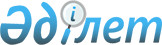 О признании утратившим силу решения акима Таласского района от 11 мая 2017 года № 16 "Об объявлении чрезвычайной ситуации техногенного характера местного масштаба"Решение акима Таласского района Жамбылской области от 1 июня 2017 года № 18. Зарегистрировано Департаментом юстиции Жамбылской области 16 июня 201 года № 3456.
      Примечание РЦПИ.

      В тексте документа сохранена пунктуация и орфография оригинала.
      В соответствии с Законом Республики Казахстан от 23 января 2001 года "О местном государственном управлении и самоуправлении в Республике Казахстан" и Законом Республики Казахстан от 6 апреля 2016 года "О правовых актах" аким Таласского района РЕШИЛ:
      1. Решение акима Таласского района от 11 мая 2017 года № 16 "Об объявлении чрезвычайной ситуации техногенного характера местного масштаба" (зарегистрировано в Реестре государственной регистрации нормативных правовых актов № 3425, опубликовано 16 мая 2017 года в районной газете "Талас тынысы") признать утратившим силу.
      2. Контроль за исполнением настоящего решения возложить на заместителя акима района Дадабаева Серика Ералиевича.
      3. Настоящее решение вступает в силу со дня государственной регистрации в органах юстиции и вводится в действие по истечении десяти календарных дней после дня его первого официального опубликования.
					© 2012. РГП на ПХВ «Институт законодательства и правовой информации Республики Казахстан» Министерства юстиции Республики Казахстан
				
      Аким района 

Б. Рысмендиев
